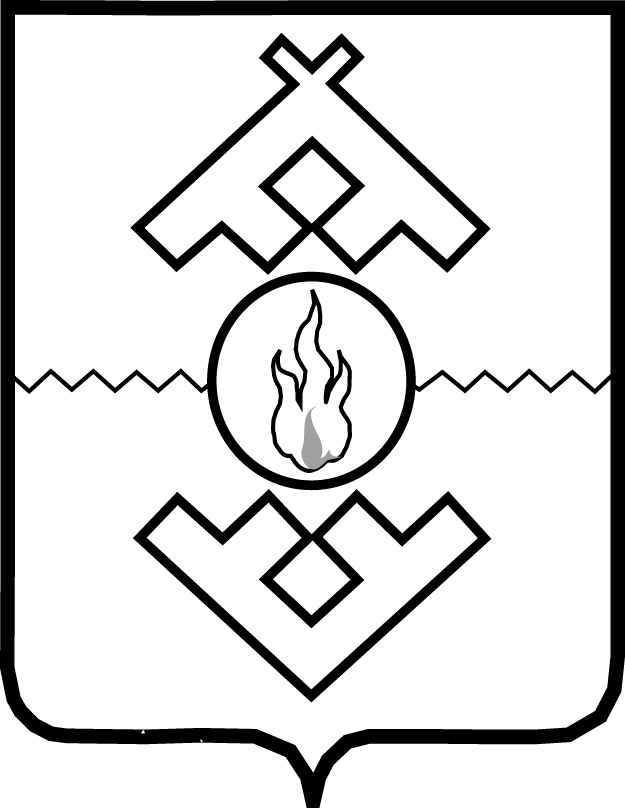 Аппарат Администрации Ненецкого автономного округаПРИКАЗот ____ июня 2017 г. № ___________г. Нарьян-МарО внесении изменений в Методику расчета значений целевых показателей государственной программы Ненецкого автономного округа«Обеспечение общественного порядка, противодействие преступности, терроризму, экстремизму и коррупции в Ненецком автономном округе» В соответствии с пунктом 12 Порядка разработки, реализации и оценки эффективности государственных программ Ненецкого автономного округа, утвержденного постановлением Администрации Ненецкого автономного округа 
от 23.07.2014 № 267-п, распоряжениями Департамента региональной политики Ненецкого автономного округа от 30.03.2017 № 75 «Об организационно-штатных мероприятиях», Аппарата Администрации Ненецкого автономного округа 
от 14.03.2017 № 137-ра «Об организационно-штатных мероприятиях» ПРИКАЗЫВАЮ:Внести в Методику расчета значений целевых показателей государственной программы Ненецкого автономного округа «Обеспечение общественного порядка, противодействие преступности, терроризму, экстремизму и коррупции в Ненецком автономном округе», утвержденную приказом Аппарата Администрации Ненецкого автономного округа от 15.10.2014 № 77                                    (с изменениями, внесенными приказом Аппарата Администрации Ненецкого автономного округа от 22.09.2016 № 82) следующие изменения:1) после строки 5 дополнить строкой 5.1 следующего содержания:«»;2) строки 6-7 изложить в следующей редакции:«»;3) в сроке 12 слова «Департамента региональной политики» заменить словами «комитета информационной политики и взаимодействия 
со средствами массовой информации Аппарата Администрации».2. Настоящий приказ вступает в силу со дня его подписания.Первый заместитель губернатораНенецкого автономного округа –руководитель Аппарата АдминистрацииНенецкого автономного округа                                                                 М.В. Васильев5.1Число детей, погибших в дорожно-транспортных происшествияхМетодом прямого подсчетаОтчет УМВД России 
по Ненецкому автономному округу6Социальный риск (число лиц, погибших 
в дорожно-транспортных происшествиях, 
на 100 тыс. населения)СР=Кп/Кн*100 000, где:СР - социальный риск;Кп – количество лиц, погибших в результате дорожно-транспортных происшествий;Кн – количество населения.Отчет УМВД России 
по Ненецкому автономному округу7Транспортный риск (число лиц, погибших 
в дорожно-транспортных происшествиях, 
на 10 тыс. транспортных средств)ТР=Кп/Кзт*10 000, где:ТР - транспортный риск;Кп - количество лиц, погибших 
в результате дорожно-транспортных происшествий;Кзт - количество зарегистрированного транспорта.Отчет УМВД России 
по Ненецкому автономному округу